 國立雲林科技大學109學年度第1學期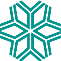 財務金融所碩士學分班招生簡章【主辦單位】 國立雲林科技大學 財務金融所推廣班【依    據】 專科以上學校推廣教育實施辦法【開課時間】 109年09月19日〜110年01月30日 (本系保留上課時間變動權利)【授課地點】 斗六班-國立雲林科技大學【報名日期】 即日起至109年9月10日止，以郵戳為憑。【報名方式】 採通訊報名【報名費用】 斗六班-每門課NT$15,000元。【學分證明】 課程成績及格者（70分以上），由本校發給學分證明書、結業證書；碩士學分班及格課程累計達30學分者，發給推廣教育結業證書。【學分抵免】 學員經招生考試錄取本所碩士在職專班，修習學分可依本系學分抵免辦法申請抵免，最多抵免15學分。【簡章備索】 本系系首頁-招生訊息    http://www.umf.yuntech.edu.tw
電洽：(05)5342601轉5403 劉小姐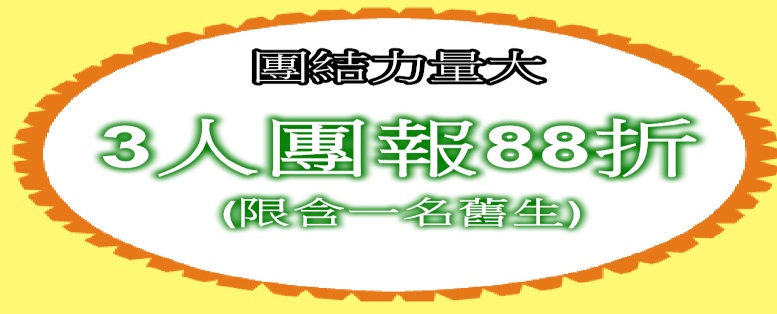 【優惠辦法】以下優惠辦法擇一適用(限開課前完成報名繳費者)：【繳費方式】匯(支)票匯(支)票抬頭：國立雲林科技大學自動提款機轉帳（ATM）銀行代號：004臺灣銀行斗六分行、帳號：031001-120522郵政劃撥戶名：國立雲林科技大學推廣班、帳號：2255-6036              請於劃撥單背後通訊欄註明『報名財務金融所選修課程名稱』【注意事項】（一）為確保教學品質，學員缺課時數超過授課時數1/4以上者，該門課視同未修且不發給學分證明。★★ 為維護學員權益，所有課程謝絕旁聽 ★★（二）本學分班開設之課程時段得視實際需要調整。（三）每班開課人數不足時，採隨班附讀（碩士在職專班）方式上課，每班附讀上限5人；學分班招生人數足以單獨開班，恕無法採隨班附讀方式上課。（四）a.報名資料恕不退還；本系因故未能開班，學員繳交之學分費用全額無息退還。      b.學員完成報名繳費後因個人因素無法上課，依專科以上學校推廣教育實施辦法標準退費： 學員自報名繳費後至開班上課日前申請退費者，退還已繳學分費、雜費等各項費用之九成。自開班上課之日起算未逾全期三分之一申請退費者，退還已繳學分費、雜費等各項費用之半數。開班上課時間已逾全期三分之一始申請退費者，不予退還。                （五）所有優惠辦法須開課日前完成報名手續(含繳費)，始符合相關優惠條件。（六）一律以E-mail寄發審查通知書。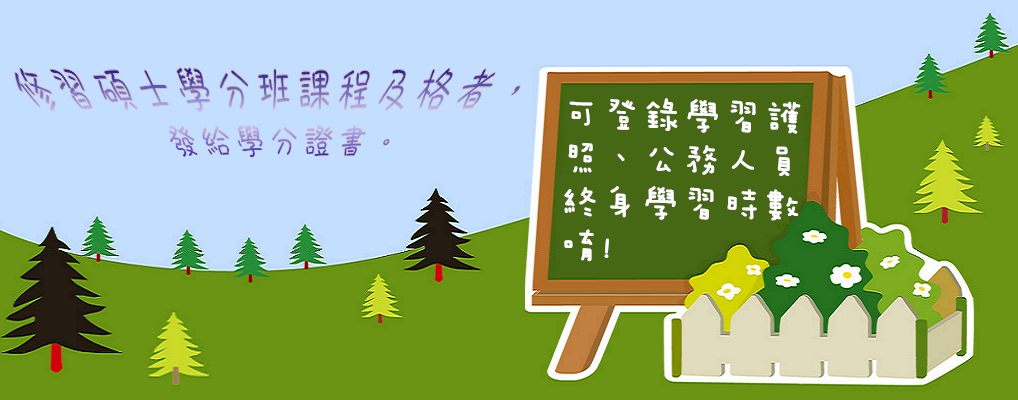 【課程簡介-碩士學分班】國立雲林科技大學財務金融系(所)推廣教育  109學年度第1學期‧碩士學分班報名表 本報名簡章歡迎影印使用 ◎109-1碩士學分班課程109-1碩士學分班課程109-1碩士學分班課程109-1碩士學分班課程109-1碩士學分班課程斗六班課程名稱上課時間上課時間授課教師斗六班財務管理09:10-12:00星期六周淑卿老師江明珠老師斗六班財金書報導讀09:10-12:00星期六劉志良老師張子溥老師斗六班研究方法13:10-16:00星期六胥愛琦老師斗六班財務報表與風險分析13:10-16:00星期六周淑卿老師斗六班總體經濟分析16:10-19:00星期六郭淑惠老師斗六班管理經濟學16:10-19:00星期六黃金生老師斗六班不動產投資16:10-19:00星期六林信宏老師招生對象大學畢業或具報考研究所同等學歷資格者。(三專畢業滿二年，二專或五專畢業滿三年)大學畢業或具報考研究所同等學歷資格者。(三專畢業滿二年，二專或五專畢業滿三年)大學畢業或具報考研究所同等學歷資格者。(三專畢業滿二年，二專或五專畢業滿三年)大學畢業或具報考研究所同等學歷資格者。(三專畢業滿二年，二專或五專畢業滿三年)招生人數選修人數未達獨立開班人數將採隨班附讀方式上課。研究所每班附讀人數上限5人(依繳費順序錄取)，額滿為止。選修人數未達獨立開班人數將採隨班附讀方式上課。研究所每班附讀人數上限5人(依繳費順序錄取)，額滿為止。選修人數未達獨立開班人數將採隨班附讀方式上課。研究所每班附讀人數上限5人(依繳費順序錄取)，額滿為止。選修人數未達獨立開班人數將採隨班附讀方式上課。研究所每班附讀人數上限5人(依繳費順序錄取)，額滿為止。No.優惠條件折  數(不含報名費)1.選修兩門課(含)以上者、本系所學分班舊生學費優惠94折(＄14,100元/門)2.3人(含)以上團報【最多含一名舊生，限同時報名】學費優惠88折(＄13,200元/門)3.校友/教職員工眷屬學費優惠9折 (＄13,500元/門)4.長青人士(65歲以上)/ 身心障礙者學費優惠8折 (＄12,000元/門)5.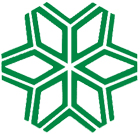 校內教職員工【名額以不超過每班開班人數之1/10為限】學費優惠7折 (＄10,500元/門)財務管理周淑卿教授/國立中山大學財經法律會計組博士江明珠副教授/國立中山大學財務管理研究所博士財務管理提供公司財務管理的基本觀念。課程內介紹企業面對的財務議題、相關的數學運算及評價方法。希望透過本課程能幫助學生，從理論與實務面增加對公司財務管理的了解暨幫助財務決策之制定。財金書報導讀劉志良副教授/國立交通大學管理學博士張子溥副教授/國立交通大學經營管理所博士財金書報導讀介紹有用的公開財金資訊在哪裡？(主動資訊) 以及智能交易平台的財金資訊 (被動資訊)。亦將探討財金書報時事與金融市場資訊在：(1) 總體經濟指標和趨勢的判斷(2) 財金書報中新興產業與概念股的投資選股策略(3) 企業評價與分析師建議的投資選股策略(4) 月營收與季度和年度報表及財務比率的投資指標(5) 依據金融市場技術面資訊判斷進場的擇時能力(6) 金融市場交易中的籌碼面資訊(7) 依據金融市場資訊做出風險評估與停損出場策略(8) 財金書報與金融市場資訊的整合性分析理論教學與個案分析等。研究方法胥愛琦副教授/美國密西根州立大學經濟博士研究方法介紹財金領域常用之研究方法，涵蓋基本統計分析，與進階財金實用模型。包含敘述統計，各項分配，假設檢定，多變量分析，以及基本迴歸之介紹與應用，另外財金常用的模型，如羅吉斯模型，兩階段最小平方法等。學生在修完本課程後，有獨立處理資料，以及分析實證結果之能力。財務報表與風險分析周淑卿教授/國立中山大學財經法律會計組博士財務報表與風險分析認識財務狀況表、綜合損益表、權益變動表、現金流量表、國際會計準則新趨勢、特殊會計科目名稱、各項財務比率及財務報表分析工具。總體經濟分析郭淑惠助理教授/美國愛荷華州立大學經濟學博士總體經濟分析介紹如何利用總體模型(models) 決定幾個重要總體經濟變數(variables)。重要總體經濟變數包括國內生產毛額(GDP)、失業率、通貨膨脹率、利率、及匯率等。短期分析係分析某特定經濟因素或政府經濟政策如何引起這些重要總體經濟變數發生短期變動(fluctuations);而長期分析則著重分析生產因素變動如何引起國內生產毛額發生長期變動，亦即國內生產毛額如何發生成長。管理經濟學黃金生教授/美國密西西比大學經濟財務博士管理經濟學本課程為交易與市場管理。以從業者的觀點討論市場的微結構，包括交易者、市場、與市場運作法則。整體課程的重心在於認識市場流動性、交易成本、波動、價格的資訊內涵、與交易利潤的源由；進而成為投資者的交易管理與政府的市場管理的重要依據。不動產投資林信宏副教授/國立台灣大學財務金融系博士不動產投資本課程介紹不動產投資的基本觀念與分析工具，以及不動產投資的相關應用，建立學生投資不動產的基礎分析能力。姓      名性別性別□ 男  □ 女□ 男  □ 女請貼兩吋照片一張通訊地址□□□□□←郵遞區號請務必填寫□□□□□←郵遞區號請務必填寫□□□□□←郵遞區號請務必填寫□□□□□←郵遞區號請務必填寫□□□□□←郵遞區號請務必填寫請貼兩吋照片一張公司地址□□□□□←郵遞區號請務必填寫□□□□□←郵遞區號請務必填寫□□□□□←郵遞區號請務必填寫□□□□□←郵遞區號請務必填寫□□□□□←郵遞區號請務必填寫請貼兩吋照片一張服務機關職  稱職  稱聯絡方式(Office Telephone)(Office Telephone)(Office Telephone)(Cellular Telephone)(Cellular Telephone)(Cellular Telephone)聯絡方式(Home Telephone)(Home Telephone)(Home Telephone)(E-mail)(E-mail)(E-mail)最高學歷學校：           科系：學校：           科系：學校：           科系：學校：           科系：學校：           科系：學校：           科系：交通工具□ 汽車車號：            （辦理免費停車證用）□ 汽車車號：            （辦理免費停車證用）□ 汽車車號：            （辦理免費停車證用）□ 汽車車號：            （辦理免費停車證用）□ 汽車車號：            （辦理免費停車證用）□ 汽車車號：            （辦理免費停車證用）擬修科目□財務管理               □財金書報導讀   □研究方法               □財務報表與風險分析□總體經濟分析           □管理經濟學□不動產投資□財務管理               □財金書報導讀   □研究方法               □財務報表與風險分析□總體經濟分析           □管理經濟學□不動產投資□財務管理               □財金書報導讀   □研究方法               □財務報表與風險分析□總體經濟分析           □管理經濟學□不動產投資□財務管理               □財金書報導讀   □研究方法               □財務報表與風險分析□總體經濟分析           □管理經濟學□不動產投資□財務管理               □財金書報導讀   □研究方法               □財務報表與風險分析□總體經濟分析           □管理經濟學□不動產投資□財務管理               □財金書報導讀   □研究方法               □財務報表與風險分析□總體經濟分析           □管理經濟學□不動產投資取得學分班資料來源為加強本校對學員之服務品質，煩請學員勾選以下項目以作日後文宣改進方向：□舊生.第   期 □            報紙 □宣傳單 □親友介紹 □學校電子看板 □推廣教育中心網頁 □財務金融系網頁 □其他                為加強本校對學員之服務品質，煩請學員勾選以下項目以作日後文宣改進方向：□舊生.第   期 □            報紙 □宣傳單 □親友介紹 □學校電子看板 □推廣教育中心網頁 □財務金融系網頁 □其他                為加強本校對學員之服務品質，煩請學員勾選以下項目以作日後文宣改進方向：□舊生.第   期 □            報紙 □宣傳單 □親友介紹 □學校電子看板 □推廣教育中心網頁 □財務金融系網頁 □其他                為加強本校對學員之服務品質，煩請學員勾選以下項目以作日後文宣改進方向：□舊生.第   期 □            報紙 □宣傳單 □親友介紹 □學校電子看板 □推廣教育中心網頁 □財務金融系網頁 □其他                為加強本校對學員之服務品質，煩請學員勾選以下項目以作日後文宣改進方向：□舊生.第   期 □            報紙 □宣傳單 □親友介紹 □學校電子看板 □推廣教育中心網頁 □財務金融系網頁 □其他                為加強本校對學員之服務品質，煩請學員勾選以下項目以作日後文宣改進方向：□舊生.第   期 □            報紙 □宣傳單 □親友介紹 □學校電子看板 □推廣教育中心網頁 □財務金融系網頁 □其他                確認報名需繳交資料：□ 最高學歷文件影本 □ 身分證正反面影本 □ 學費繳費證明影本                                     □ 兩吋照片1張(請浮貼於報名表上)  □ 優惠序號   及證明文件確認報名需繳交資料：□ 最高學歷文件影本 □ 身分證正反面影本 □ 學費繳費證明影本                                     □ 兩吋照片1張(請浮貼於報名表上)  □ 優惠序號   及證明文件確認報名需繳交資料：□ 最高學歷文件影本 □ 身分證正反面影本 □ 學費繳費證明影本                                     □ 兩吋照片1張(請浮貼於報名表上)  □ 優惠序號   及證明文件確認報名需繳交資料：□ 最高學歷文件影本 □ 身分證正反面影本 □ 學費繳費證明影本                                     □ 兩吋照片1張(請浮貼於報名表上)  □ 優惠序號   及證明文件確認報名需繳交資料：□ 最高學歷文件影本 □ 身分證正反面影本 □ 學費繳費證明影本                                     □ 兩吋照片1張(請浮貼於報名表上)  □ 優惠序號   及證明文件確認報名需繳交資料：□ 最高學歷文件影本 □ 身分證正反面影本 □ 學費繳費證明影本                                     □ 兩吋照片1張(請浮貼於報名表上)  □ 優惠序號   及證明文件確認報名需繳交資料：□ 最高學歷文件影本 □ 身分證正反面影本 □ 學費繳費證明影本                                     □ 兩吋照片1張(請浮貼於報名表上)  □ 優惠序號   及證明文件本人已經詳閱招生簡章，並知悉相關之權利義務。學員簽名：本人已經詳閱招生簡章，並知悉相關之權利義務。學員簽名：本人已經詳閱招生簡章，並知悉相關之權利義務。學員簽名：本人已經詳閱招生簡章，並知悉相關之權利義務。學員簽名：本人已經詳閱招生簡章，並知悉相關之權利義務。學員簽名：本人已經詳閱招生簡章，並知悉相關之權利義務。學員簽名：本人已經詳閱招生簡章，並知悉相關之權利義務。學員簽名：※身分證正面浮貼處※※身分證正面浮貼處※※身分證正面浮貼處※※身分證反面浮貼處※※身分證反面浮貼處※※身分證反面浮貼處※※身分證反面浮貼處※※ 注  意  事  項 ※※ 注  意  事  項 ※※ 注  意  事  項 ※※ 注  意  事  項 ※※ 注  意  事  項 ※※ 注  意  事  項 ※※ 注  意  事  項 ※請務必詳填上述資料，並繳交所需資料；報名資料及報名費用，一經報名概不退回。繳費方式：
匯(支)票匯(支)票抬頭：國立雲林科技大學
自動提款機轉帳（ATM）銀行代號：004臺灣銀行、帳號：031001-120522
郵政劃撥戶名：國立雲林科技大學推廣班、帳號：2255-6036    請於劃撥單背後通訊欄註明『報名財務金融所選修課程名稱』  諮詢專線：TEL：(05)534-2601#5403劉小姐   FAX:(05)531-2079  E-mail: liuch@yuntech.edu.tw 請於109/09/10前完成報名程序，掛號寄至「國立雲林科技大學財務金融所推廣班收」地址：64002雲林縣斗六市大學路三段123號請務必詳填上述資料，並繳交所需資料；報名資料及報名費用，一經報名概不退回。繳費方式：
匯(支)票匯(支)票抬頭：國立雲林科技大學
自動提款機轉帳（ATM）銀行代號：004臺灣銀行、帳號：031001-120522
郵政劃撥戶名：國立雲林科技大學推廣班、帳號：2255-6036    請於劃撥單背後通訊欄註明『報名財務金融所選修課程名稱』  諮詢專線：TEL：(05)534-2601#5403劉小姐   FAX:(05)531-2079  E-mail: liuch@yuntech.edu.tw 請於109/09/10前完成報名程序，掛號寄至「國立雲林科技大學財務金融所推廣班收」地址：64002雲林縣斗六市大學路三段123號請務必詳填上述資料，並繳交所需資料；報名資料及報名費用，一經報名概不退回。繳費方式：
匯(支)票匯(支)票抬頭：國立雲林科技大學
自動提款機轉帳（ATM）銀行代號：004臺灣銀行、帳號：031001-120522
郵政劃撥戶名：國立雲林科技大學推廣班、帳號：2255-6036    請於劃撥單背後通訊欄註明『報名財務金融所選修課程名稱』  諮詢專線：TEL：(05)534-2601#5403劉小姐   FAX:(05)531-2079  E-mail: liuch@yuntech.edu.tw 請於109/09/10前完成報名程序，掛號寄至「國立雲林科技大學財務金融所推廣班收」地址：64002雲林縣斗六市大學路三段123號請務必詳填上述資料，並繳交所需資料；報名資料及報名費用，一經報名概不退回。繳費方式：
匯(支)票匯(支)票抬頭：國立雲林科技大學
自動提款機轉帳（ATM）銀行代號：004臺灣銀行、帳號：031001-120522
郵政劃撥戶名：國立雲林科技大學推廣班、帳號：2255-6036    請於劃撥單背後通訊欄註明『報名財務金融所選修課程名稱』  諮詢專線：TEL：(05)534-2601#5403劉小姐   FAX:(05)531-2079  E-mail: liuch@yuntech.edu.tw 請於109/09/10前完成報名程序，掛號寄至「國立雲林科技大學財務金融所推廣班收」地址：64002雲林縣斗六市大學路三段123號請務必詳填上述資料，並繳交所需資料；報名資料及報名費用，一經報名概不退回。繳費方式：
匯(支)票匯(支)票抬頭：國立雲林科技大學
自動提款機轉帳（ATM）銀行代號：004臺灣銀行、帳號：031001-120522
郵政劃撥戶名：國立雲林科技大學推廣班、帳號：2255-6036    請於劃撥單背後通訊欄註明『報名財務金融所選修課程名稱』  諮詢專線：TEL：(05)534-2601#5403劉小姐   FAX:(05)531-2079  E-mail: liuch@yuntech.edu.tw 請於109/09/10前完成報名程序，掛號寄至「國立雲林科技大學財務金融所推廣班收」地址：64002雲林縣斗六市大學路三段123號請務必詳填上述資料，並繳交所需資料；報名資料及報名費用，一經報名概不退回。繳費方式：
匯(支)票匯(支)票抬頭：國立雲林科技大學
自動提款機轉帳（ATM）銀行代號：004臺灣銀行、帳號：031001-120522
郵政劃撥戶名：國立雲林科技大學推廣班、帳號：2255-6036    請於劃撥單背後通訊欄註明『報名財務金融所選修課程名稱』  諮詢專線：TEL：(05)534-2601#5403劉小姐   FAX:(05)531-2079  E-mail: liuch@yuntech.edu.tw 請於109/09/10前完成報名程序，掛號寄至「國立雲林科技大學財務金融所推廣班收」地址：64002雲林縣斗六市大學路三段123號請務必詳填上述資料，並繳交所需資料；報名資料及報名費用，一經報名概不退回。繳費方式：
匯(支)票匯(支)票抬頭：國立雲林科技大學
自動提款機轉帳（ATM）銀行代號：004臺灣銀行、帳號：031001-120522
郵政劃撥戶名：國立雲林科技大學推廣班、帳號：2255-6036    請於劃撥單背後通訊欄註明『報名財務金融所選修課程名稱』  諮詢專線：TEL：(05)534-2601#5403劉小姐   FAX:(05)531-2079  E-mail: liuch@yuntech.edu.tw 請於109/09/10前完成報名程序，掛號寄至「國立雲林科技大學財務金融所推廣班收」地址：64002雲林縣斗六市大學路三段123號